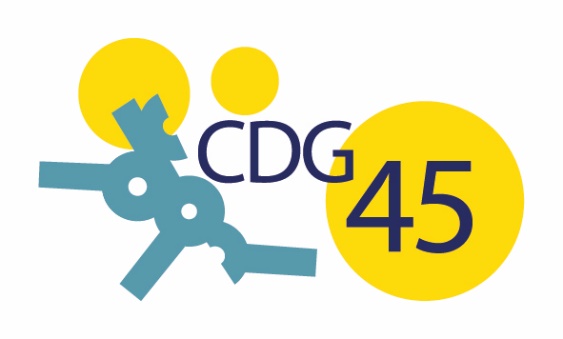 1/ ObjetLa présente annexe a pour objet de définir les conditions dans lesquelles le Centre de gestion, sous-traitant (ST) s’engage à effectuer pour le compte de la collectivité … (dénomination de la collectivité ou de l’établissement), responsable de traitement (RT) les opérations de traitement de données à caractère personnel définies ci-après.2/ Finalités Le traitement a pour objet la prestation dispositif de signalement comme stipulé à l’article 1er de la présente convention. 3/ Base légale Article 6 du règlement général sur la protection des données (RGPD) : « le traitement est nécessaire à l'exécution d'un contrat auquel la personne concernée est partie ou à l'exécution de mesures précontractuelles prises à la demande de celle-ci » 4/ Description du traitement faisant l’objet de la sous-traitance Le sous-traitant est autorisé à traiter pour le compte du responsable de traitement les données à caractère personnel nécessaires pour fournir les services objets de la convention.Le responsable de traitement s’engage à documenter par écrit toute instruction concernant le traitement de données personnelles par le sous-traitant.La nature des opérations réalisées sur les données ainsi que la ou les finalité(s) du traitement sont précisés aux articles 2 et 5 de la convention.Le responsable de traitement met à la disposition du sous-traitant les informations nécessaires : Données d’identification (nom, prénom, adresse postale et courriel, date de naissance) Données sur la vie personnelle (situation familiale) ; Données sur la vie professionnelle (fonction, régime, grade, échelon, matricule, statut, ancienneté, type de contrat, temps de travail) ; Le responsable de traitement s’engage à fournir des données actualisées régulièrement, et ne fournir que celles strictement nécessaires pour la réalisation de la prestation. Les catégories de personnes concernées sont les agents de la collectivité. Le Centre de Gestion prévoit le recueil obligatoire des données qui sont nécessaires à la gestion de ce service. En fonction de leurs besoins respectifs, sont destinataires de tout ou partie des données, les personnels habilités du pôle Santé, Prévention, Conseil du Centre de Gestion de la Fonction Publique Territoriale du Loiret. 5/ Obligations du sous-traitant vis-à-vis du responsable de traitementLe sous-traitant s'engage à :Traiter les données uniquement pour la ou les seule(s) finalité(s) qui fait/font l’objet de la convention.Traiter les données conformément aux instructions documentées du responsable de traitement. Si le sous-traitant considère qu’une instruction constitue une violation du règlement européen sur la protection des données ou de toute autre disposition du droit de l’union ou du droit des états membres relative à la protection des données, il en informe immédiatement le responsable de traitement. En outre, si le sous-traitant est tenu de procéder à un transfert de données vers un pays tiers ou à une organisation internationale, en vertu du droit de l’union ou du droit de l’état membre auquel il est soumis, il doit informer le responsable du traitement de cette obligation juridique avant le traitement, sauf si le droit concerné interdit une telle information pour des motifs importants d'intérêt publicGarantir la confidentialité des données à caractère personnel traitées dans le cadre de la présente conventionVeiller à ce que les personnes autorisées à traiter les données à caractère personnel en vertu de la présente convention :S’engagent à respecter la confidentialité ou soient soumises à une obligation légale appropriée de confidentialitéReçoivent la formation nécessaire en matière de protection des données à caractère personnelPrendre en compte, s’agissant de ses outils, produits, applications ou services, les principes de protection des données dès la conception et de protection des données par défautInformer le rt et obtenir son accord écrit en cas de recours à un autre sous-traitant Droit d’information des personnes concernéesIl appartient au responsable de traitement de fournir l’information aux personnes concernées par les opérations de traitement au moment de la collecte des données.Exercice des droits des personnesDans la mesure du possible, le sous-traitant aidera le responsable de traitement à s’acquitter de son obligation de donner suite aux demandes d’exercice des droits des personnes concernées.Lorsque les personnes concernées exercent auprès du sous-traitant des demandes d’exercice de leurs droits, le sous-traitant doit adresser ces demandes dès réception par courrier électronique au responsable du traitement.Notification des violations de données à caractère personnelLe sous-traitant notifie par tout moyen, au responsable de traitement sans délai toute violation de données à caractère personnel après en avoir pris connaissance Cette notification est accompagnée de toute documentation utile afin de permettre au responsable de traitement, si nécessaire, de notifier cette violation à l’autorité de contrôle compétente.La documentation contient au moins :La description de la nature de la violation de données à caractère personnel y compris, si possible, les catégories et le nombre approximatif de personnes concernées par la violation et les catégories et le nombre approximatif d'enregistrements de données à caractère personnel concernés ;Le nom et les coordonnées du délégué à la protection des données ou d'un autre point de contact auprès duquel des informations supplémentaires peuvent être obtenues ;La description des conséquences probables de la violation de données à caractère personnel ;La description des mesures prises ou que le responsable du traitement propose de prendre pour remédier à la violation de données à caractère personnel, y compris, le cas échéant, les mesures pour en atténuer les éventuelles conséquences négatives.Aide du sous-traitant dans le cadre du respect par le responsable de traitement de ses obligationsLe sous-traitant aide le responsable de traitement pour la réalisation d’analyses d’impact relative à la protection des données.Mesures de sécuritéL’ensemble des données est localisé sur des infrastructures appartenant au CDG45. Les serveurs de données sont hébergés sur une machine virtuelle.Cette infrastructure met en œuvre un cluster de serveurs physiques localisé dans une salle serveur et sécurisée par digicode ; avec système de climatisation.Les moyens de sécurisation déployés au CDG45 assurent le cloisonnement réseau. Un firewall assure le cloisonnement des réseaux du siège du CDG45. Une journalisation des évènements de sécurité est effectuée. Elle met en œuvre une « appliance » collectrice spécialisée dans l’analyse. Un niveau de filtrage antivirus supplémentaire est assuré par les fonctions UTM du firewall protégeant les réseaux du siège du CDG45. Les flux correspondant aux principaux protocoles sont examinés. Les postes de travail sont sécurisés par des anti-virus et Malwares, et un identifiant unique et mot de passe personnalisable et renouvelé.Les utilisateurs opérant à l’extérieur des locaux du siège peuvent se connecter aux infrastructures Sort des donnéesAucun transfert de données hors de l'Union européenne n'est réalisé. Les données sont conservées pour une durée de 1 an à compter du début de la prestation mise en œuvre.Au terme de la prestation de services relatifs au traitement de ces données, le Centre de gestion s’engage à supprimer les données transmises par la collectivité ainsi que celles produites selon la règlementation en vigueur.6/ Délégué à la protection des donnéesConformément à la Loi Informatique et Libertés du 06 janvier 1978 modifiée, et au Règlement Général sur la Protection des Données du 27 avril 2016, les agents de la collectivité bénéficient d'un droit d'accès, de rectification, d'effacement de leurs données ou une limitation du traitement de celles-ci. Ils peuvent s’opposer au traitement de leurs données et disposent du droit de retirer leur consentement à tout moment en s’adressant au Délégué à la Protection des Données du Centre de gestion. Le Délégué à la protection des Données peut être contacté par courriel : contact@lexagone.fr ou lui adresser un courrier à l’adresse du siège du Centre de gestion.